資優教育組修訂：第七節：「數學奇案」教學目標：提升學生解難及批判思考能力；提升學生的溝通技巧。預期學習成效：學生能掌握運用不等式去解決問題。學生能以邏輯方式分析事情，並推論出解決方案。教學內容：附件一一天，你正上數學課時，老師帶著兩位學生偉利及志明走進來，老師是一位中老師。老師表示需要你的幫忙。所錄對話如下：老師(黃)：我懷疑偉利和志明作弊，但他們懇求我找你，說你能證明他們的清白。(偉利和志明是你的好朋友，而且你們一起參加數學班。)你：是什麼回事？黃：問題是這樣的，上星期，我在課堂中提及過，如果他們提出一道推理問題，在考試中會得到額外分數。你：你為什麼認為他們作弊？黃：他們告訴我，他們設計和解決了一道數學題。我請他們告訴我，而他們表示通過示範效果更好。偉利告訴我一個正整數(30)，要我不說出去，跟著志明也告訴我另一個正整數(42)，他們都說不知道對方的數是多少。然後他們讓我在黑板寫兩個數，一個是他們告訴我的兩個數的和(72)，另一個是我自己隨便想的數(82)，兩個數不必順序，也不用我告訴他們。你：之後如何？黃：志明問偉利，“你知道我的數嗎？” 偉利說不知道，然後向志明問“你現在知道我的數嗎？” 志明回答不知道。他們就這樣問了幾次，每個人都重複同樣的問題及答案。忽然當偉利問志明時，志明卻突然說知道偉利的數字，並告訴了我偉利的數字。你：你認為他們是怎樣做到？黃：明顯地，他們作弊！你：那麼我們重演一次，今次你把兩個正整數交給他們，每人只知道其中一個。老師分別給了偉利“，志明“。然後，你請老師在黑板寫上兩個數字，一個是兩數的和“，一個是隨意數“。志明：偉利，你知道我的數嗎？偉利：不知道，志明，你知道我的數嗎？志明：不知道，偉利，你現在知道我的數嗎？偉利：不知道，志明，你知道我的數嗎？志明：我已知道！偉利的數字是“。究竟他們的玩什麼戲法呢？現在請你解釋。附件二分析： 老師交給偉利和志明各一個正整數，隨老師在黑板上寫下兩個正整數，並告訴他們其中一個是他們手上的數字的和，另一個是隨意的數字。然後志明問偉利你是否知道我手中的數字，如偉利說不知道，偉利又問志明同樣問題，一直這麼下去，直到其中一個說出另一人手中的數為止。提示：問題好像很模糊，因為偉利和志明怎能有更多資料想出對方手中的數？關鍵在於仔細思考下面問題：當一方說他不知道對方的數字時，是不是含有某種額外的資料？附件三在這案中， a=4，b=5  老師在黑板上寫上9，12兩位同學在開始時得到以下資料：	偉利	志明	a=4	b=5	a+b=9 or a+b=a+b=9 or a+b=12	b=5 or   b=a=4 or   a=7		黑板兩數之差=12-9=3第一次：	“不知道”		志明應知道 a<9			否則若a≥9，偉利就已			經可以肯定和是12，且			可講出b＝12-自己。	同樣偉利亦應知道	b<9，同時b>3，		“不知道”	否則志明已知道a+b	不可能得到12，即	和是9，他便應講出	a = 9-自己。第二次：	“不知道”		志明應知道 a<6 (即9-3)。			因偉利已推算到b>3，			若a≥6，則a+b>9。			那麼偉利應早知道和是12，			但他沒有說“知道”。			由此，志明推算到a<6，即a=4。			因此，志明回答“知道”學生解讀案中第一道問題，找出兩個學生的思考方法。“他們告訴我，他們設計和解決了一道數學題。我請他們告訴我，而他們表示通過示範效果更好。偉利告訴我一個正整數(30)，要我不說出去，跟著志明也告訴我另一個正整數(42)，他們都說不知道對方的數是多少。然後他們讓我在黑板寫兩個數，一個是他們告訴我的兩個數的和(72)，另一個是我自己隨便想的數(82)，兩個數不必順序，也不用我告訴他們。”在案中， a=30，b=42  老師在黑板上寫上72，82兩位同學在開始時得到以下資料：	偉利	志明	a=30	b=42	a+b=72 or a+b=a+b=72 or a+b=82	b=42 or   b=a=30 or   a=40		黑板兩數之差=82-72=10第一次：	“不知道”		志明會知道 a<72			因若a≥72，偉利就應該知道兩數的和不可能是72，因此和必是82。				偉利會知道 10<b<72		“不知道”	因如志明的數≤10	志明應知道a+b<82	志明就會算出和是72									 ________________第二次：	“不知道”		志明會知道 a<62 (即72-10)。若a≥62，偉利會有以下推理    b>10  　(兩人都知道)			          a≥62 　(根據假設)			        a+b>72			則偉利早應知道和是82，但他沒有說“知道”，所以志明知道a<62。				偉利會知道 20<b<72		“不知道”	因如果志明的數≤20(即2×10)	志明應算出以下結果：	a<62	b≤20	a+b<82	但志明答“不知道＂，即仍未能推	算出這結果，偉利現得出b>20第三次：	“不知道”		志明會知道 a<52 (即72-2×10)。若a≥52，偉利會有以下推理    b>20  (兩人都知道)			           a≥52  (根據假設)			         a+b>72			則偉利早應知道和是82，但他沒有說“知道”，所以志明推算a<52。				偉利會知道 30<b<72		“不知道”	因如志明的數≤30(即3×10)	志明應算出以下結果：	a<52	b≤30	a+b<82	但志明答“不知道＂，即仍未能推	算出這結果，偉利現得出b>30第四次：	“不知道”		志明會知道 a<42 (即72-3×10)。若a≥42，偉利會有以下推理    b>30  (兩人都知道)			            a≥42  (根據假設)			          a+b>72			則偉利早應知道和是82，但他沒有說“知道”，所以志明知道a<42。				偉利會知道 40<b<72		“不知道”	因如志明的數≤40(即4×10)	志明應算出以下結果：	a<42	b≤40	a+b<82	但志明答“不知道＂，即仍未能推	算出這結果，偉利現得出b>40第五次：	“不知道”		志明會知道 a<32 (即72-4×10)。若a≥32，偉利會有以下推理    b>40  (兩人都知道)			            a≥32  (根據假設)			          a+b>72			則偉利早應知道和是82，但他沒有說“知道”，所以志明知道a<32，a=30。			因此，志明回答“知道”。	 ______________________________________________________________________________________學生課業：第七課   「數學奇案」一天，你正上數學課時，老師帶著兩位學生偉利及志明走進來，老師是一位中老師。老師表示需要你的幫忙。所錄對話如下：老師(黃)：我懷疑偉利和志明作弊，但他們懇求我找你，說你能證明他們的清白。(偉利和志明是你的好朋友，而且你們一起參加數學班。)你：是什麼回事？黃：問題是這樣的，上星期，我在課堂中提及過，如果他們提出一道推理問題，在考試中會得到額外分數。你：你為什麼認為他們作弊？黃：他們告訴我，他們設計和解決了一道數學題。我請他們告訴我，而他們表示通過示範效果更好。偉利告訴我一個正整數(30)，要我不說出去。然後志明也告訴我另一個正整數(42)。他們說各自想出數字，都不知道對方的數是多少。然後他們讓我在黑板寫兩個數，一個是他們告訴我的兩個數的和(72)，另一個是我自己隨便想的數(82)，兩個數不用順序，也不用我告訴他們。你：之後如何？黃：志明問偉利，“你知道我的數嗎？” 偉利說不知道，然後向志明問“你知道我的數嗎？” 志明回答不知道。他們就這樣問了幾次，每個人都重複同樣的問題及答案。忽然當偉利問志明時，志明卻突然說知道偉利的數字，並告訴了我偉利的數字。你：你認為他們是怎樣做到？黃：明顯地，他們作弊！你：那麼我們重演一次，今次你把兩個正整數交給他們，每人只知道其中一個。老師分別給了偉利“，志明“。然後，你請老師在黑板寫上兩個數字，一個是兩數的和“，一個是隨意數“。志明：偉利，你知道我的數嗎？偉利：不知道，志明，你知道我的數嗎？志明：不知道，偉利，你知道我的數嗎？偉利：不知道，志明，你知道我的數嗎？志明：我知道！偉利的數字是“。究竟他們的玩什麼戲法呢？現在請你解釋。1. 你們先分析哪些是關鍵問題？2. 現在你們分組思考如何破解問題。課後延伸：“他們告訴我，他們設計和解決了一道數學題。我請他們告訴我，而他們表示通過示範效果更好。偉利告訴我一個正整數(30)，要我不說出去，跟著志明也告訴我另一個正整數(42)，他們都說不知道對方的數是多少。然後他們讓我在黑板寫兩個數，一個是他們告訴我的兩個數的和(72)，另一個是我自己隨便想的數(82)，兩個數不必順序，也不用我告訴他們。”偉利和志明是怎樣推出對方的數字？分析： 老師交給偉利和志明各一個正整數，隨老師在黑板上寫下兩個正整數，並告訴他們其中一個是他們手上的數字的和，另一個是隨意的數字。然後志明問偉利你是否知道我手中的數字，如偉利說不知道，偉利又問志明同樣問題，一直這麼下去，直到其中一個說出另一人手中的數為止。提示：問題好像很模糊，因為偉利和志明怎能有更多資料想出對方手中的數？關鍵在於仔細思考下面問題：當一方說他不知道對方的數字時，是不是含有某種額外的資料？我們一起破解！在這案中， a=4，b=5  老師在黑板上寫上9，12兩位同學在開始時得到以下資料：	偉利	志明	a=4	b=5	a+b=9 or a+b=a+b=9 or a+b=12	b=5 or   b=a=4 or   a=7		黑板兩數之差=12-9=3第一次：	“不知道”		志明會知道 a<___			否則若a≥___，偉利就			已經肯定和是___，且			可講出b＝___ -自己。	同樣偉利亦應知道 	b<__，同時b >___，		“不知道”	否則志明的已a+b	不可能得到12，即	和是＿＿，他便講出	a ＝___ -自己。第二次：	“不知道”		志明應知道 a<___ (即_______)。			因偉利已推算到b ＞____，				若 a≥____，則a+b>____。			那麼偉利應早知道和是___，			但他沒有說“知道”。			由此，志明推算到a<___，			即a=____。			因此，志明回答“知道”學生作品學生先訂出關鍵資料。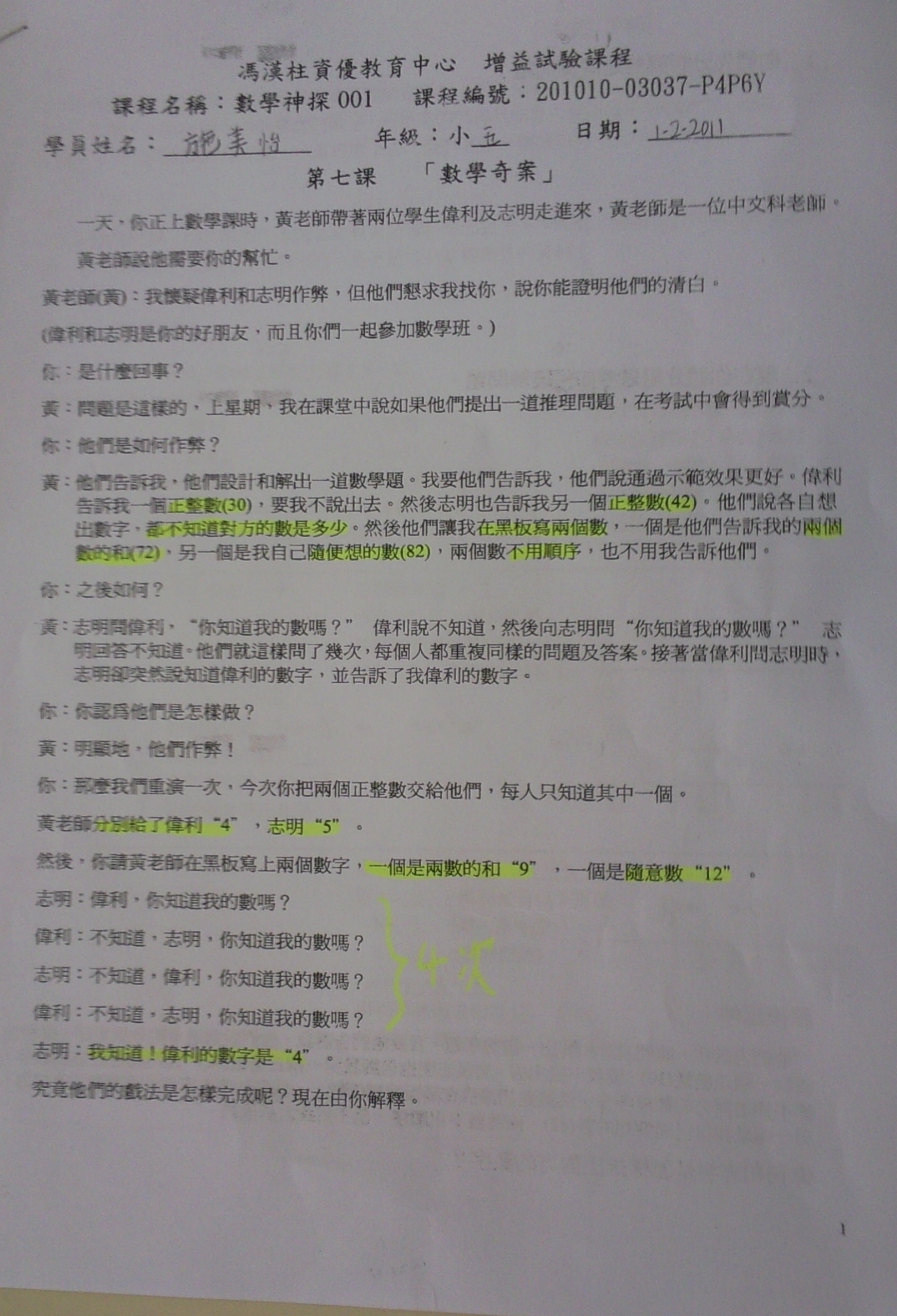 學生依據導師的提示，運用不定式的方法，驗證資料。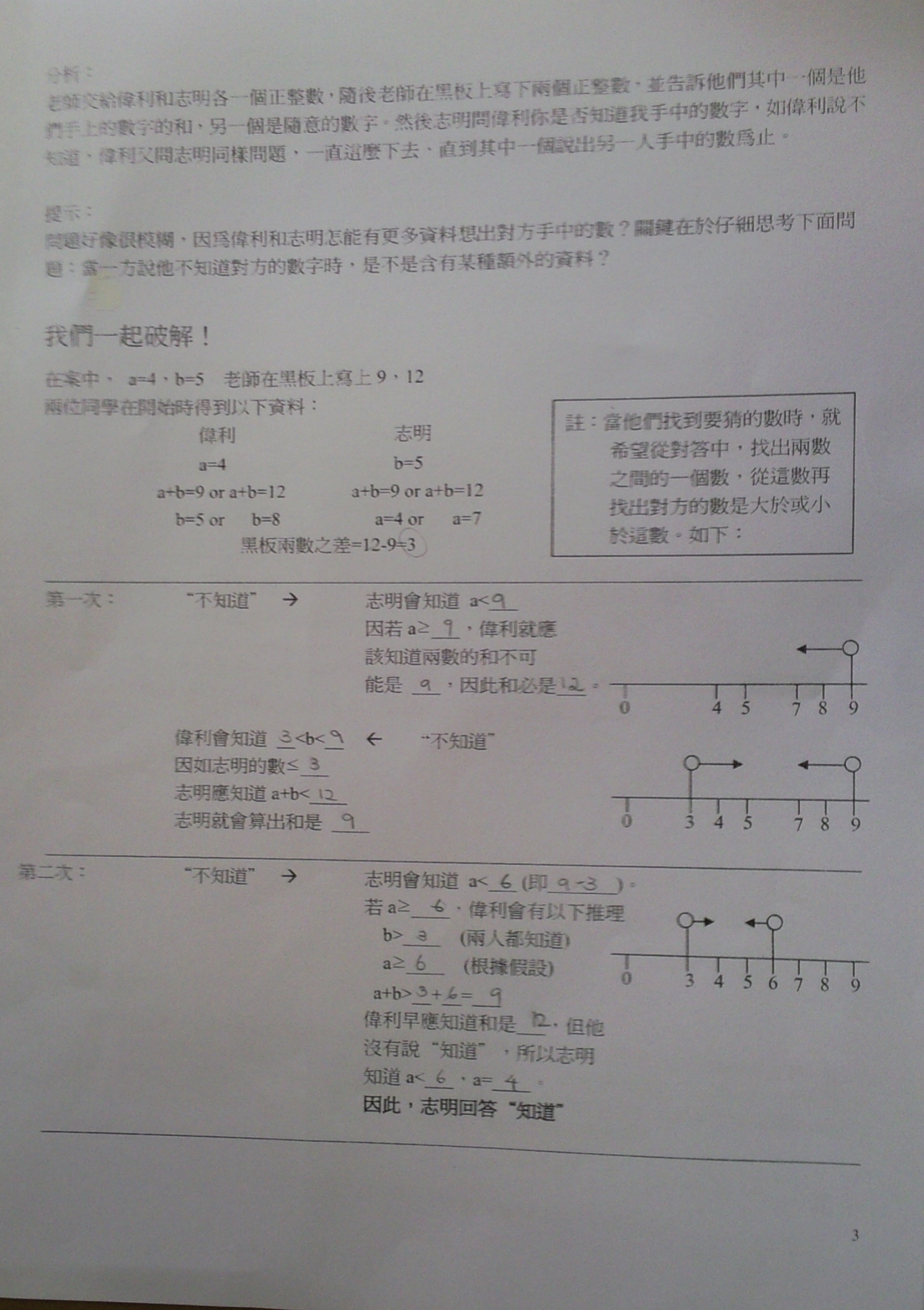 學生運用不定式，驗證案件資料，推論答案。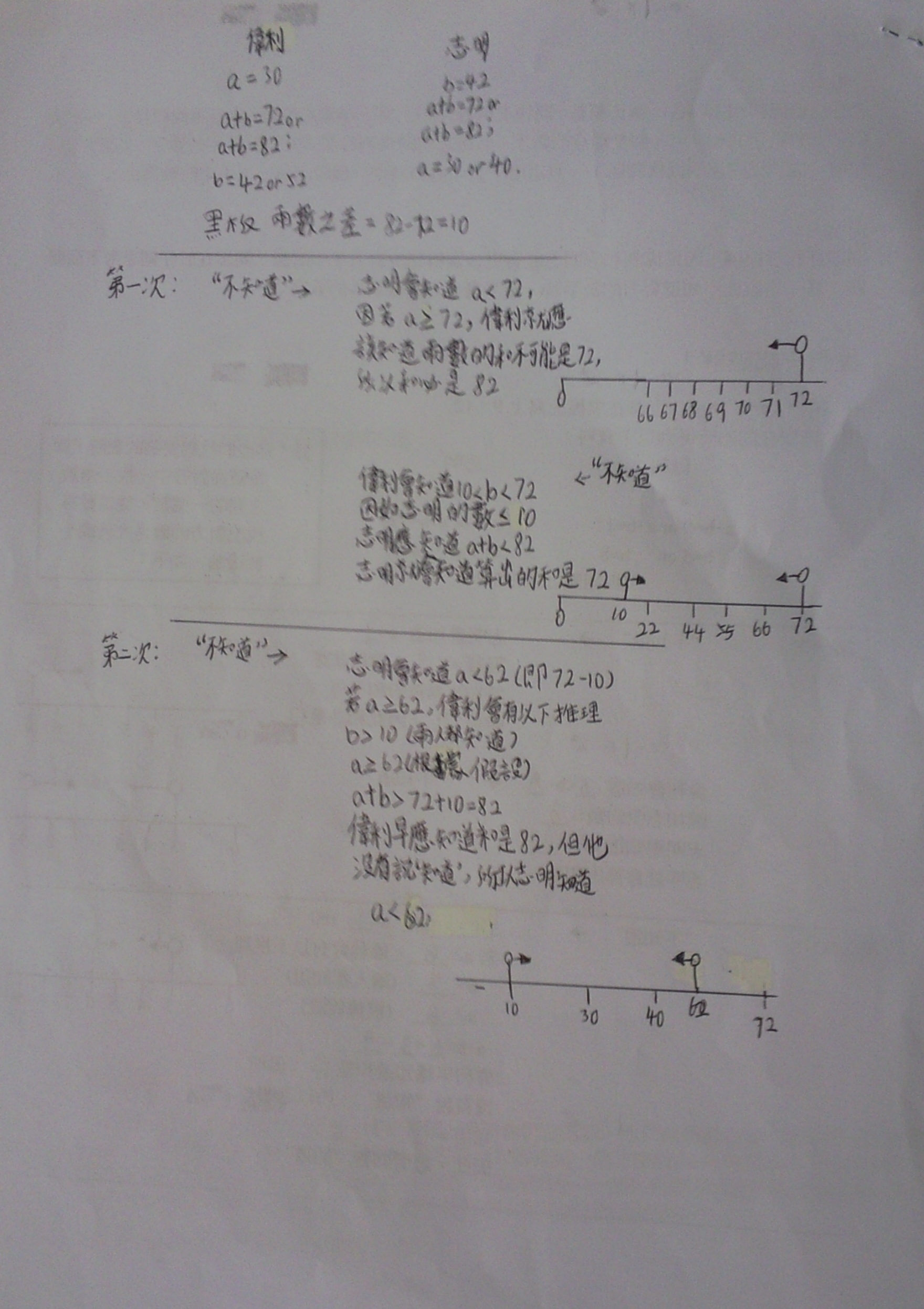 教學活動及策略資優教育元素熱身活動 (5分鐘)導師安排學生自訂一個數目，寫於MEMO紙上並對摺，放於袋中留在課堂完結時進行猜數字遊戲。引入案件情境。主題活動 (85 分鐘)導師講述案件內容(附件一)。分析案情及進行解難：導師指示學生分析問題及提示學生問題當中的暗示(附件二)，並安排學生嘗試解題。學生中期匯報：導師安排學生輪流匯報進展情況及遇到的困難，導師提示學生參考其他同學的方法，再行修訂解難策略。導師協助有需要學生解題或與學生一起討論而得出結論。導師把結論展示，並讓學生嘗試解釋案中第一道出現的問題(附件三)。數學資優生喜歡探究規律，期望發現通則及原理。透過案情分析，能提升學生解難的能力，並期望可滿足到數學資優生喜歡運用獨特方法解決問題的特質。